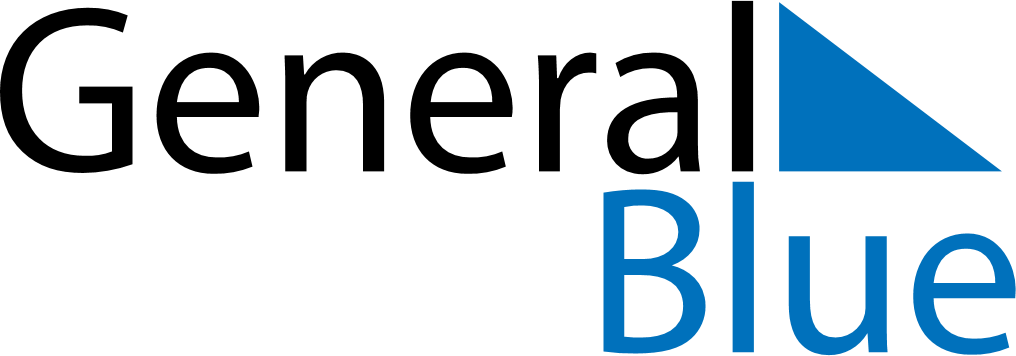 January 2028January 2028January 2028January 2028January 2028January 2028MoldovaMoldovaMoldovaMoldovaMoldovaMoldovaSundayMondayTuesdayWednesdayThursdayFridaySaturday1New Year’s Day2345678Orthodox Christmas910111213141516171819202122232425262728293031NOTES